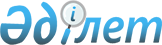 О Государственном литературно-мемориальном музейном комплексе Сабита Муканова и Габита МусреповаПостановление Правительства Республики Казахстан от 8 февраля 1999 года № 104

      В целях укрепления финансовой и материально-технической базы, улучшения деятельности литературных музеев в области научно-исследовательской и научно-просветительской работы Правительство Республики Казахстан постановляет: 

      1. Переименовать Республиканский литературно-мемориальный дом-музей Сабита Муканова в Государственный литературно-мемориальный музейный комплекс Сабита Муканова и Габита Мусрепова. 

      2. Передать музейный фонд отдела Габита Мусрепова Центрального государственного музея Республики Казахстан Государственному литературно-мемориальному музейному комплексу Сабита Муканова и Габита Мусрепова. 

      3. Министерству культуры, информации и общественного согласия Республики Казахстан: 

      1) провести в установленном порядке необходимые мероприятия по утверждению устава и государственной регистрации вышеназванного музейного комплекса; 

      2) осуществить финансирование указанного музейного комплекса из республиканского бюджета в рамках государственного заказа по хранению историко-культурных ценностей. 

      4. Признать утратившими силу: 

      1) распоряжение Совета Министров Казахской ССР от 6 октября 1975 года № 740; 

      2) пункт 3 постановления Совета Министров Казахской ССР от 11 июля 1986 года № 270 "Об увековечении памяти Героя Социалистического Труда, академика Академии наук Казахской ССР, народного писателя Габита Махмудовича Мусрепова" (СП Каз.ССР, 1986 г., № 17, ст. 58). 

      5. Настоящее постановление вступает в силу со дня подписания. 



 

        Премьер-Министр 

      Республики Казахстан 

 

(Корректор:  И.Склярова Специалист: Э.Жакупова)        
					© 2012. РГП на ПХВ «Институт законодательства и правовой информации Республики Казахстан» Министерства юстиции Республики Казахстан
				